仁各初级会计职称课程公司简介：仁和会计成立于2002年2月，是中国实战会计培训的知名品牌。18年专注会计培训，近400所校区覆盖全国近30个省市！仁和秉承“诚信办学，严谨治校”的理念，不仅得到万千学员一致赞誉与好评，更是连续五年被多家主流媒体评为“优质会计培训机构”。学校常年开设：初级职称，中级职称，注册会计师(CPA)，CMA，会计真账实操，税务实务，会计报表编制及分析，财务管理等多种课程培训，满足学员的多样化需求，且提供岗前实习和推荐就业。以人为本，因材施教，以学员的成功为服务宗旨。课程简介：0基础学会计课程安排
线下+线上 双师备考辅导线下面授特点：1老师面对面讲解，课时饱满 配套资料多
2讲师团研发教学资料，典型考题、考前刷题、应试指南
3面授学习氛围浓厚，老师陪学 答疑方便
4个性化教学跟踪与评估，针对学习进度合理调整教案
5考前全真模拟演练，考完讲解答题思维 提前演练不怯场线上教学特点：1线上直播、录播，课后查看教学内容 方便快捷
2APP配套家庭作业，章节练习题、模考试卷
3线上教学系统配套答疑服务，不懂就问 24小时答疑
4 APP打卡、反映学习进度，学管部门线上督学
5考前APP模拟测试，提前适应机考环境适合人群：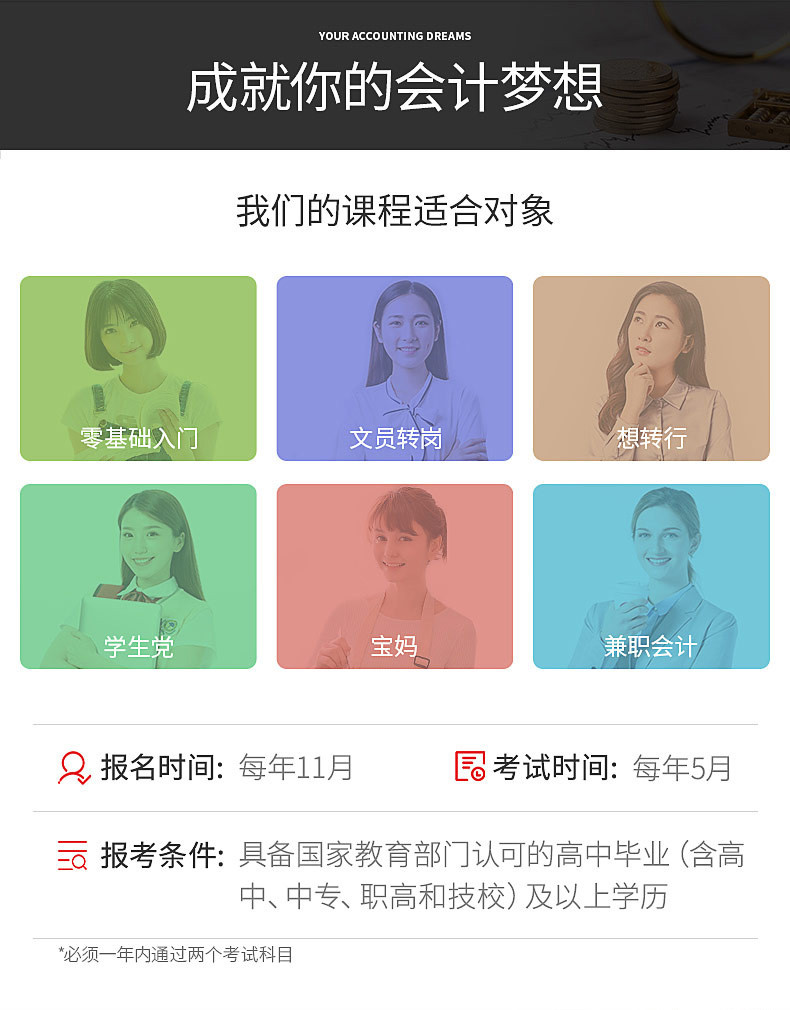 仁和会计优势：会计考证+真账实操
适合于零基础/上班族/想拿证增值的人群01备考初职证书
报考指导+教辅内容+考证技巧传授

02补充上岗知识技能
《经济法基础》，掌握会计工作基本法律法规
《初级会计实务》，掌握会计核算基本业务的处理能力

03实战案例教学
教学中实时输入实战案例，学习内容可落地执行
指导上岗工作的实操技巧

04财税实操实验室
财务实操实验室，亲临热门行业真账实操业务全流程
税务操作实验室，同步税务系统，掌握真实抄报税技能参考图：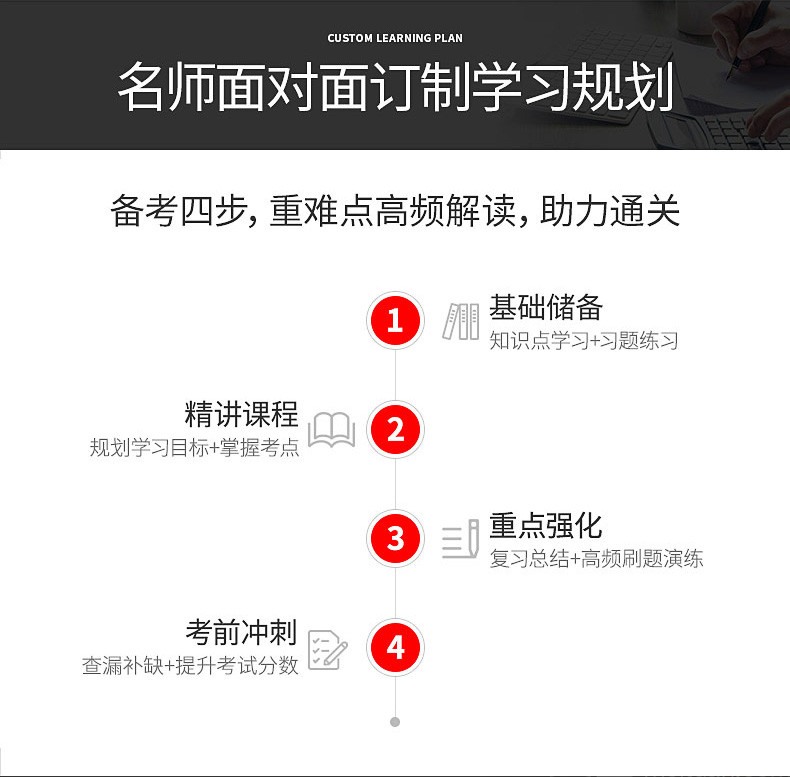 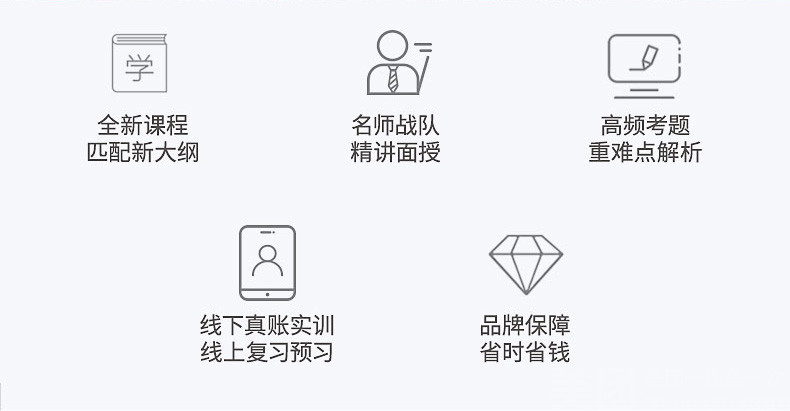 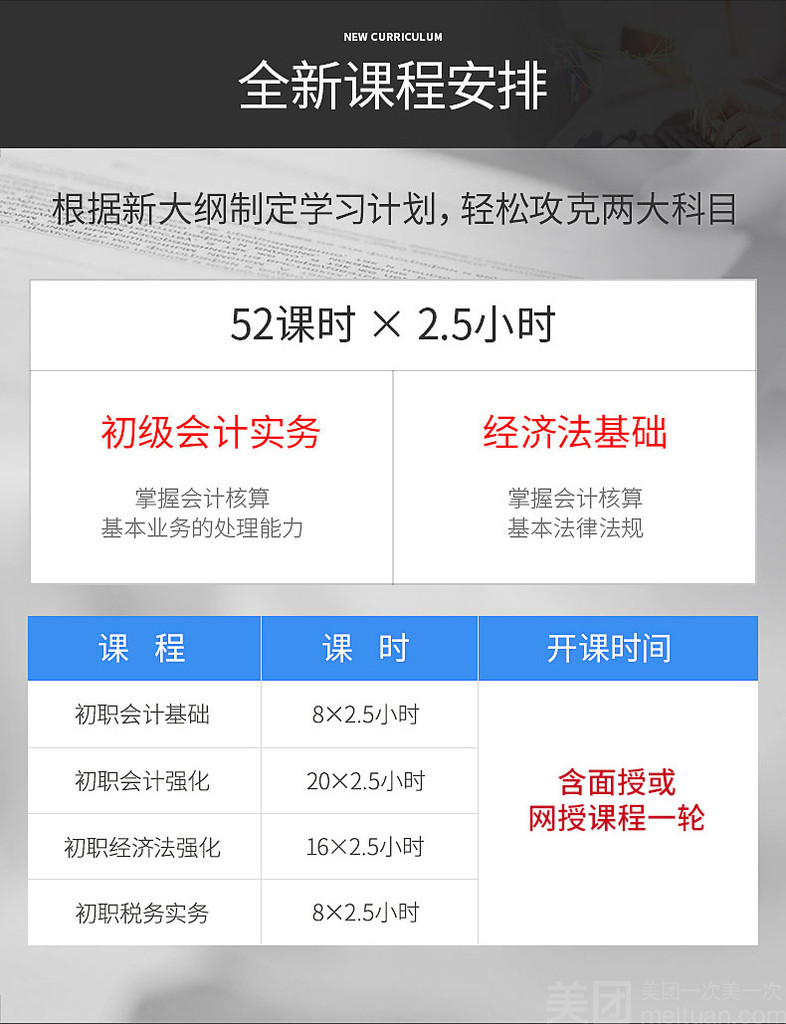 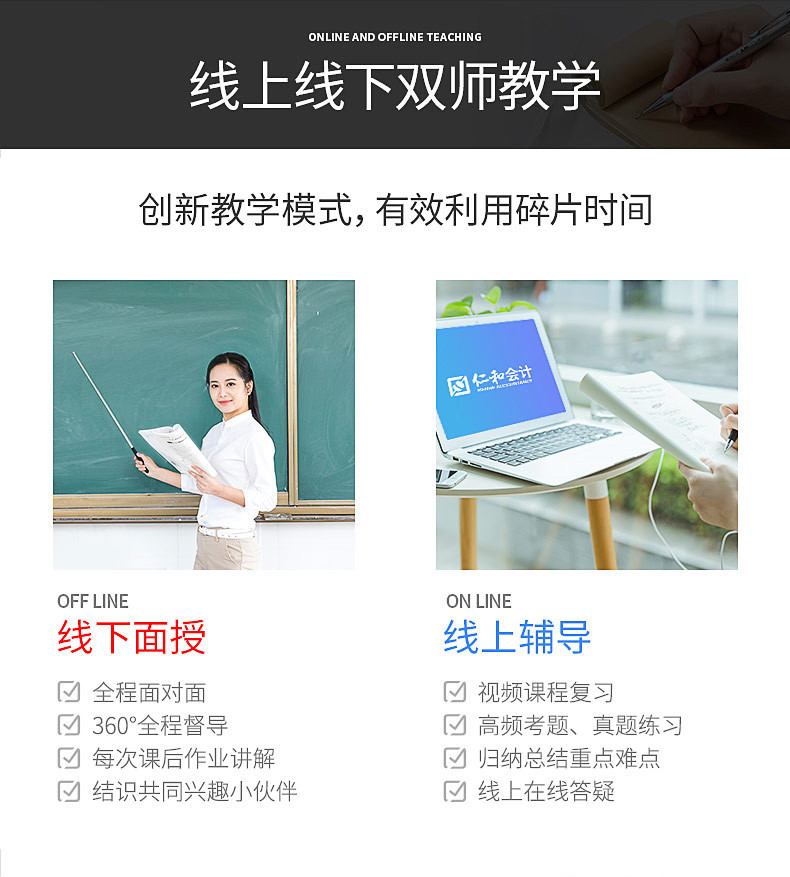 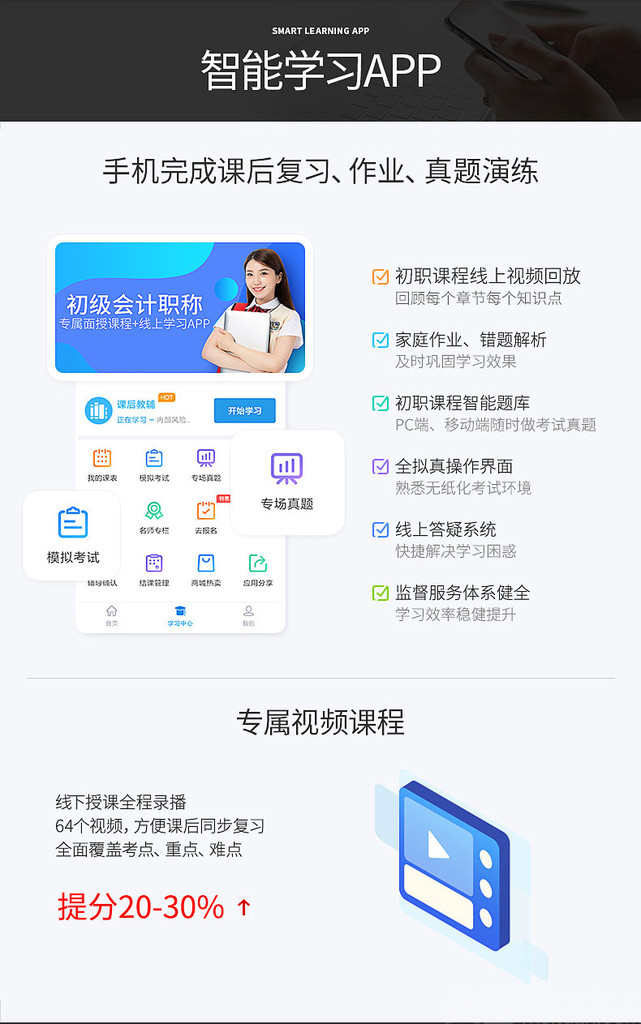 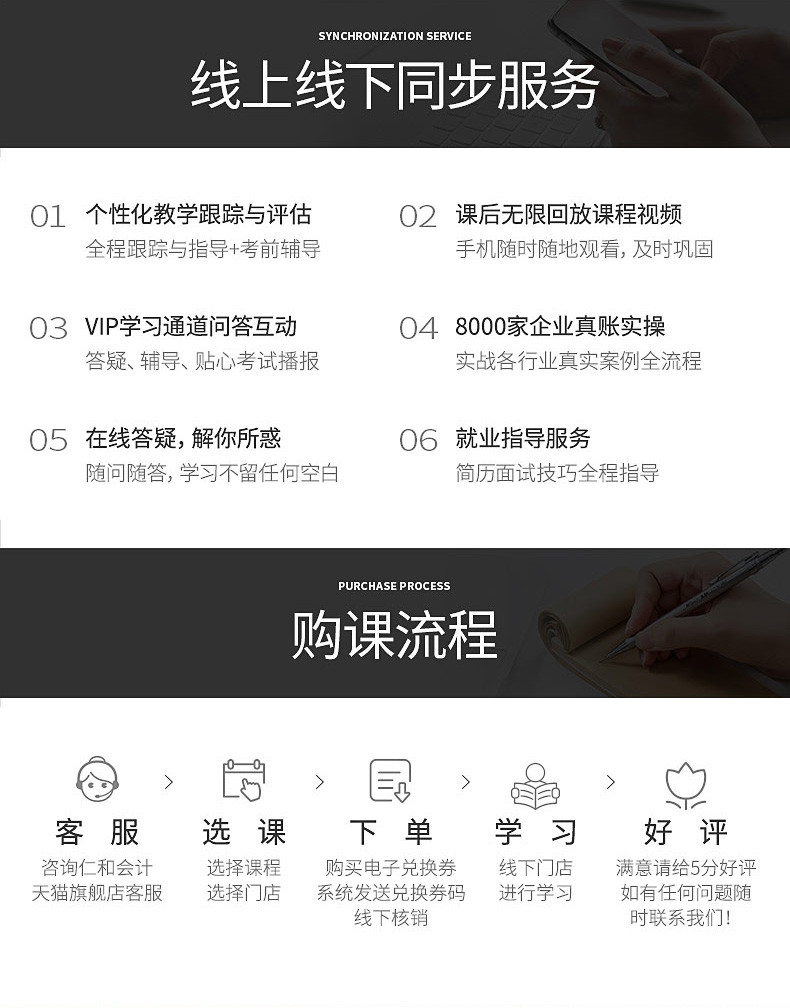 